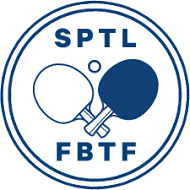 Kosken kesäleiri 2019Pöytätennisliitto järjestää perinteisen juniorileirin Koskella 10.-14.6.2019. Leiri on tarkoitettu kaikille seuroissa pelaaville nuorille. Harjoittelu tapahtuu tasoryhmissä, joten kaiken tasoiset pelaajat voivat osallistua ja saavat hyvää harjoitusta.Varsinainen leiri alkaa maanantaina 10.6.2019 aamiaisella. Leirille voi saapua jo sunnuntaina 9.6 illalla kello 19.00 jälkeen majoittumaan (suositeltavaa). Maanantaina aamulla ensimmäinen harjoitus on kello 10.00. Leiri päättyy perjantaina 14.6.2019 kello 16.00. Valmentajat: Pöytätennisliiton valmentajatPaikka: Lampitie 3 Ohjelmassa on luonnollisesti runsaasti paljon pöytätennistä, mutta myös muuta liikuntaa. Ota siis ulkoliikuntavarusteet mukaan kuten myös uintivarustus.Majoittuminen koululuokissa eli ota makuupussi ja patja mukaasi.Jokainen vastaa omista vakuutuksistaanLeirin hintaan (185e) kuuluu majoituksen ja valmennuksen lisäksi aamupala, lounas ja päivällinen. Iltapalasta jokainen vastaa itse. Ilmoittakaa ilmoittautuessa mahdolliset ruoka-allergiat.Ilmoittautumiset Taneli Keinoselle (taneli.keinonen@sptl.fi) kerro samalla paitakokosi  (XS,S,M jne.) leiripaitaasi varten. VIIMEINEN ILMOITTAUTUMISPÄIVÄ 20.5.2019.  Leiripaikat täytetään ilmoittautumisjärjestyksessä.Kosken Kaiku ja Suomen PöytätennisliittoSuomen Pöytätennisliitto  - Finnish Table Tennis Association